.• .•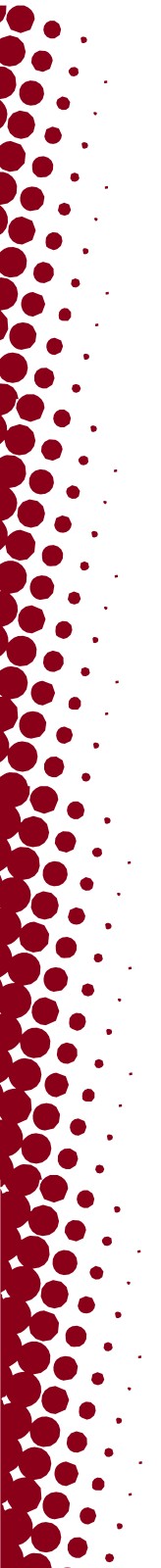 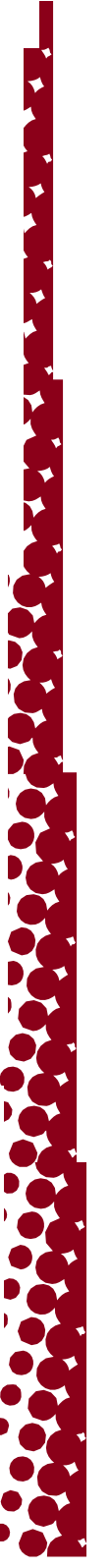 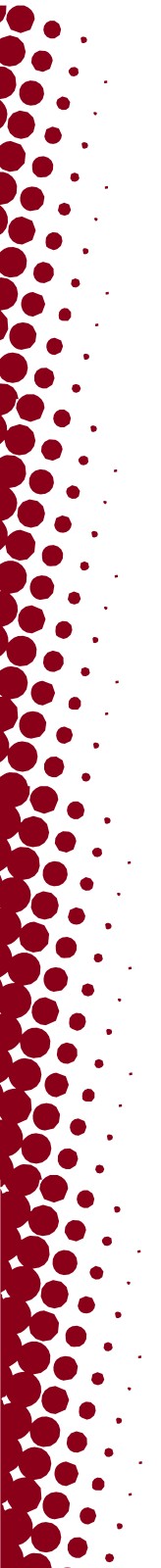 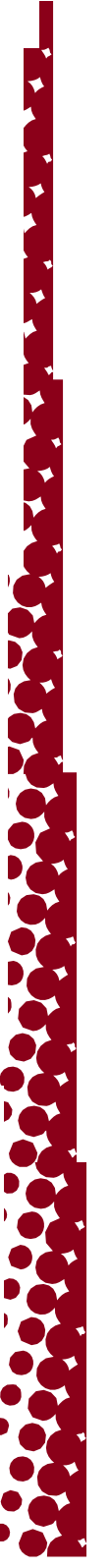 ••••••••••......جامعة يوتاقسمالسلامة العامةموارد الحرم الجامعي911 للطوارئ2677-585-801 للحالات غير الطارئةشرطة الجامعةpolice.utah.eduالمدافعون عن ضحايا الجرائممتاح 24 ساعة طوال الأسبوعsafety.utah.edu/crime-victim-advocatesأمن الجامعةتوفير الحراسة ومساعدة سائقي السياراتSafeUموارد للإبلاغsafeu.utah.eduالسلامة العامة بالجامعةنصائح عن السلامة ومبادرات السلامةتقارير السلامة السنويةتقديم التقييماتsafety.utah.eduإدارة الطوارئالتأهب للطوارئإنذارات الحرم الجامعيemergency.utah.eduSafeRideمن الإثنين إلى الجمعة من 6 م إلى 12:30 صقم بتحميل تطبيق  Transloc للحرم الجامعي الرئيسي:commuterservices.utah.edu/safe-ride9058-231-801 (من ريسيرش بارك)